ТЕНДЕНЦИИ АЛКОГОЛИЗАЦИИ И НАРКОТИЗАЦИИ В БЕЛАРУСИ И ИХ РЕГИОНАЛЬНЫЕ ОСОБЕННОСТИА. К. Толстоногова(Научный руководитель Соколов А.С., с. преподаватель кафедры экологии)В докладе рассмотрены показатели, отражающие степень алкоголизации и наркотизации населения Беларуси, а также их динамику и различия по категориям населения и регионам (смертность от отравлений алкоголем, заболеваемость алкоголизмом и наркоманией, доля алкогольных напитков и табачных изделий в структуре потребительских расходов, число преступлений, связанных с алкоголем и наркотиками). Установлено, что с 2010 года начался период устойчивого снижения алкоголизации, а с 2014 года – наркотизации.Одной из наиболее острых социальных проблем в Беларуси является алкоголизация населения и связанный с ней комплекс социально-экономических последствий. Несмотря на то, что в последние годы наметилась динамика к улучшению, например, в 2016 году по данным ВОЗ Беларусь по количеству потреблённого на душу населения алкоголя опустилась с лидирующей позиции на 27 место в мире, тем не менее данная проблема продолжает оставаться актуальной и требующей неусыпного внимания со стороны органов государственной власти и здравоохранения.Целью настоящей работы является анализ динамики показателей алкоголизации и наркотизации население Беларуси, выявление временных периодов, характеризующихся определёнными качественно различающимися тенденциями развития данной проблемы, сравнительная характеристика проявления проблемы алкоголизма и наркомании в различных регионах Беларуси.Исследователи отмечают ряд негативных тенденций развития ситуации с употреблением алкоголя и их последствий. Так, возрастают темпы злоупотребления спиртными напитками женщинами, увеличивается доля лиц подросткового и молодого возраста, злоупотребляющих алкоголем. В результате алкоголизации молодежи растет число новорожденных с теми или иными аномалиями. Усиливается неблагоприятная ситуация с разводимостью, когда значительная часть браков распадается из-за пьянства одного из супругов, по этой же причине большое число браков существует лишь номинально. Алкоголизация населения в трудоспособном и младше трудоспособного возрасте вызывает колоссальный экономический ущерб, связанный со снижением производительности труда, производственным травматизмом и аварийностью, профессиональной деградацией, частыми длительными периодами временной нетрудоспособности, инвалидностью и смертностью в трудоспособном возрасте. Алкоголь способствует совершению преступлений различных типов, особенно против личности и против общественного порядка. Злоупотребление алкоголя усугубляет демографические проблемы вследствие распада браков, отказа от рождения детей, социального сиротства, ранней смертности, болезней, затрагивающих репродуктивную функцию.В целом с начала 1990-х годов динамику проблемы можно проследить на примере показателя смертности от случайных отравлений алкоголем (рисунок 1). Её пик пришёлся на 2004 год, затем наметился некоторый спад, особенно после 2011 года, с минимумом в 2015 году (однако всё равно она была выше, чем в 1990 году) и небольшим ростом в последние годы.Рисунок 1 – Смертность от случайных отравлений алкоголем в Беларусив 1990–2018 годах, число случаев на 100 000 человек населенияТаблица 1 – Смертность населения, в том числе в трудоспособном возрасте от отравлений алкоголем среди различных категорий населения, число случаев на 100 000 человек соответствующего населенияЕсли рассматривать динамику данного показателя с 2009 года по различным категориям населения (таблица 1, по данным демографических ежегодников за 2012–2018 годы), то можно сделать вывод, что в трудоспособном возрасте смертность от отравлений алкоголем выше, чем среди всего населения, особенно для сельского населения – в 1,5 раза (на 2018 год). Среди женщин смертность в трудоспособном возрасте несколько ниже. Смертность среди городского населения в 2,3 раза ниже, чем среди сельского, а в трудоспособном возрасте – в 2,7 раза. Смертность среди мужского населения в 4,7 раза выше, чем среди женского, а в трудоспособном возрасте – в 6,5 раза.Показатель относительного числа случаев заболеваний алкоголизмом и алкогольными психозами (по данным [1]) достигал максимальных значений в 2009 году, затем во всех регионах начала интенсивно снижаться; постепенно сокращаться стал и разброс значений показателя для разных регионов (рисунок 2). До 2012 года заметно выделялись Минская и Гродненская области (повышенными значениями) и г. Минск (пониженными), затем разница между регионами стала невелика. В целом изменения данного показателя по регионам были согласованными: корреляционный анализ показал, что для всех пар регионов и Беларуси в целом наблюдается тесная достоверная (на уровне p < 0,01) связь, коэффициент корреляции нигде не принимает значения ниже 0,8.Рисунок 2 – Заболеваемость алкоголизмом и алкогольными психозами (число пациентов с впервые установленным диагнозом на 100 000 человек)Динамика заболеваемости наркоманией и токсикоманией не так ярко выражена и по регионам не сталь тесно взаимосвязана. С 2001 по 2005 года наблюдается некоторый спад, затем с 2005 по 2012–2014 года показатель в целом возрастал, после чего вновь стал заметно снижаться [1]. Из общей картины в 2005–2013 годах резко выделялся повышенными значениями город Минск, однако затем его показатели снизились до среднереспубликанских.Рисунок 3 – Заболеваемость наркоманией и токсикоманией (число пациентов с впервые установленным диагнозом на 100 000 человек)Расчёт коэффициентов корреляции для всех пар регионов показал, что, в отличие от алкоголизма, для динамики заболеваемости наркоманией характерна не такая тесная связь между регионами (рисунок 4). Наиболее высоких коэффициент корреляции между парами Витебская и Гомельская, а также Гродненская и Минская области.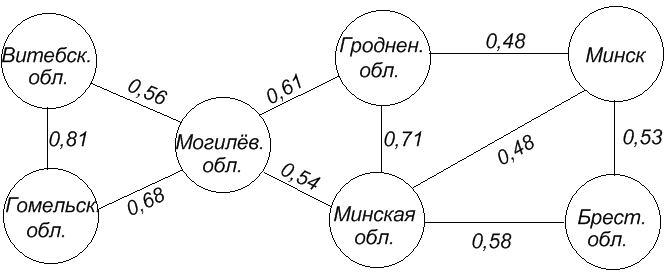 Рисунок 4 – Значение коэффициентов корреляции между показателями динамики наркотизации населения в различных регионахДоля алкогольных напитков и табачных изделий в структуре потребительских расходов домашних хозяйств в городах и посёлках городского типа (на 2018 год) составляла 2,8 %, в сельских населённых пунктах – 3,7 %. 20 % наиболее обеспеченных семей тратили на указанных товары в среднем 3,5 % расходов, 20 % наиболее обеспеченных – 2,7 %. Из различных по составу типов семей максимальная доля расходов – 3,5 % приходилась на семьи из двух человек без детей (на семьи из одного человека – 2,5 %, на семьи с детьми – 2,7 %). Из регионов максимальная доля в Минской и Могилёвской областях (по 3,3 %), самая низкая – Брестская область (2,8 %) и город Минск (2,7 %) [2].Динамика количества лиц, совершивших преступления в состоянии наркотического опьянения и преступления, связанные с наркотиками, имеет схожий характер – наблюдается существенный рост (соответственно на 85 и 44 %) до 2014 года, затем столь же заметное снижение (рисунок 5).Рисунок 5 – Относительное число лиц, совершивших преступления в состоянии алкогольного или наркотического опьянения, а также лиц, совершивших преступления, связанные с наркотиками, % к уровню 2007 года (по данным [2] и аналогичных сборников предыдущих лет)Анализ приведённых данных позволяет сделать следующие выводы:1. Устойчивый рост алкоголизации наблюдался до 2005 года; период 2005–2009 годов можно назвать периодом стабилизации ситуации, когда динамика различные показателей имела разнонаправленный характер; с 2010 года начался период устойчивого снижения алкоголизации.2. Смертность от случайных отравлений алкоголем выше для населения в трудоспособном возрасте (на 30 %). Смертность среди городского населения в 2,3 раза ниже, чем среди сельского, а в трудоспособном возрасте – в 2,7 раза. Смертность среди мужского населения в 4,7 раза выше, чем среди женского, а в трудоспособном возрасте – в 6,5 раза. Максимум в Могилёвской области, минимум в г. Минске.3. Динамика заболеваемости алкоголизмом в разных регионах весьма схожа, после 2009 года характеризуется снижением и сокращением разницы между регионами. Динамика наркомании имеет более сложный характер.Литература1 Здравоохранение. Годовые данные [Электронный ресурс] / Национальный стат. комитет РБ. – Режим доступа: https://www.belstat.gov.by/ofitsialnaya-statistika/solialnaya-sfera/zdravoohranenie_2. – Дата доступа: 21.03.2020.2 Социальное положение и уровень жизни населения Республики Беларусь: стат. сб. – Минск: [б. и.], 2019. – 264 с.Категория населения2009201020112012201320142015201620172018Смертность от случайных отравлений алкоголем Смертность от случайных отравлений алкоголем Смертность от случайных отравлений алкоголем Смертность от случайных отравлений алкоголем Смертность от случайных отравлений алкоголем Смертность от случайных отравлений алкоголем Смертность от случайных отравлений алкоголем Смертность от случайных отравлений алкоголем Смертность от случайных отравлений алкоголем Смертность от случайных отравлений алкоголем Смертность от случайных отравлений алкоголем Всё население26,225,925,520,317,615,914,715,415,815,6Городское20,219,719,616,314,112,811,711,312,312,2Сельское43,844,343,632,729,226,424,929,728,227,8Мужчины43,843,342,233,929,927,125,526,126,126,8Женщины11,011,811,08,47,06,35,36,16,75,7Смертность от случайных отравлений алкоголем в трудоспособном возрастеСмертность от случайных отравлений алкоголем в трудоспособном возрастеСмертность от случайных отравлений алкоголем в трудоспособном возрастеСмертность от случайных отравлений алкоголем в трудоспособном возрастеСмертность от случайных отравлений алкоголем в трудоспособном возрастеСмертность от случайных отравлений алкоголем в трудоспособном возрастеСмертность от случайных отравлений алкоголем в трудоспособном возрастеСмертность от случайных отравлений алкоголем в трудоспособном возрастеСмертность от случайных отравлений алкоголем в трудоспособном возрастеСмертность от случайных отравлений алкоголем в трудоспособном возрастеСмертность от случайных отравлений алкоголем в трудоспособном возрастеВсё население32,631,531,025,822,520,418,419,720,320,3Городское23,622,722,520,116,915,413,613,915,015,4Сельское63,863,162,247,644,040,037,843,342,241,1Мужчины54,151,550,541,937,133,431,432,432,534,0Женщины9,610,210,08,56,76,14,25,56,85,2